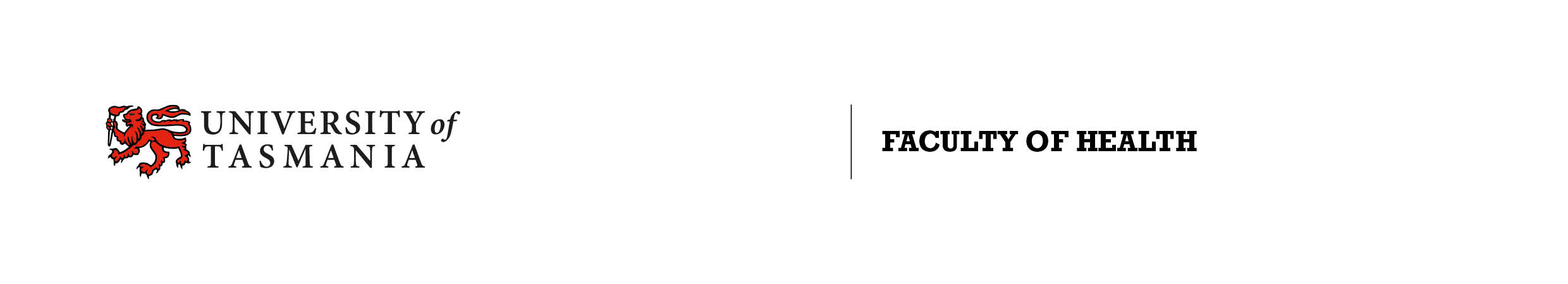 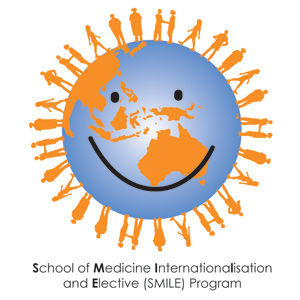 PremableThe School of Medicine encourages and supports all medical students to achieve skills in global health. The School aspires to produce high quality global citizens capable of practising anywhere in the world. While the MBBS curriculum provides a sound introduction to global health, some students may wish to pursue more in depth training in global health, through co-curricular activities and desire to achieve recognition for this special interest. Deed of Accomplishment A Global Health ‘Deed of Accomplishment” has been developed by the SMILE Program within the School of Medicine, in recognition of interest and commitment towards global health. The deed acknowledges that a student has participated in a range of additional activities associated with global health. Points can be scored for various activities (see below) and a minimum of 200 points is deemed to indicate sufficient commitment towards global health to achieve the deed. The non- credentialed ‘certificate’ is signed by the Director of Electives & Internationalisation and Lecturer in Global Health and given to the student any time (once 100 points have accumulated) before the final exam in 5th year- so it can be added to the student’s portfolio. Global health AwardFor the student who accumulates the highest score in global health related activities by 5th yr there will be a Global Health Award. This is to be presented as a book prize at the Declaration of Geneva and Prize Giving ceremony. Criteria Total points required 200     Other activities  where points are applied for:					TotalApplication Form:  School of Medicine Global Health AwardDate:Name:Email:Mail address: Current year of study:Signed :  Send to : Director of Electives & Internationalisation  (or email:   nick.cooling@utas.edu.au)Activity DetailsPoints CommentsJoining global health related club or society Member of IMPACT20Add 30 points if you are an office bearerJoining global health related club or society Member of ISSUE5 points per yearMax 20 points Joining global health related club or society Member of vGen5 points per year Max 20 points Selective Selective in global health in  5th yr HCS50Overseas travel Elective 30Overseas travel Summer volunteer activity30Attendance at relevant lectures or coursesAttendance at Global Health lecture series  at the RCS or LCS40Attendance at relevant lectures or coursesParticipation in a global health MOOC50Attendance at relevant lectures or coursesAttendance at relevant global health conference 40 Attendance at relevant lectures or coursesIMPACT Lecture series (4 lectures) 10 points per lectureMax 40 points Attendance at relevant lectures or coursesRed Cross International Humanitarian Law Workshop40Attendance at relevant lectures or coursesInter-cultural Peer e-Learning in Global Health (RIPPLE)40Research Research project on global health issue50Service Visiting student buddy or VISA 10 points per year Max 30 pointsFund raising for overseas aid10 Active participation in relevant NGO eg Red Cross, Oaktree, Lantang Valley health Centre., Peter Hewitt Foundation30Other Any other global health related activity Points to be negotiatedActivity	Points